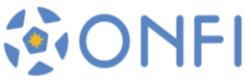 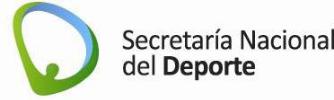 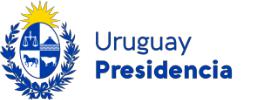 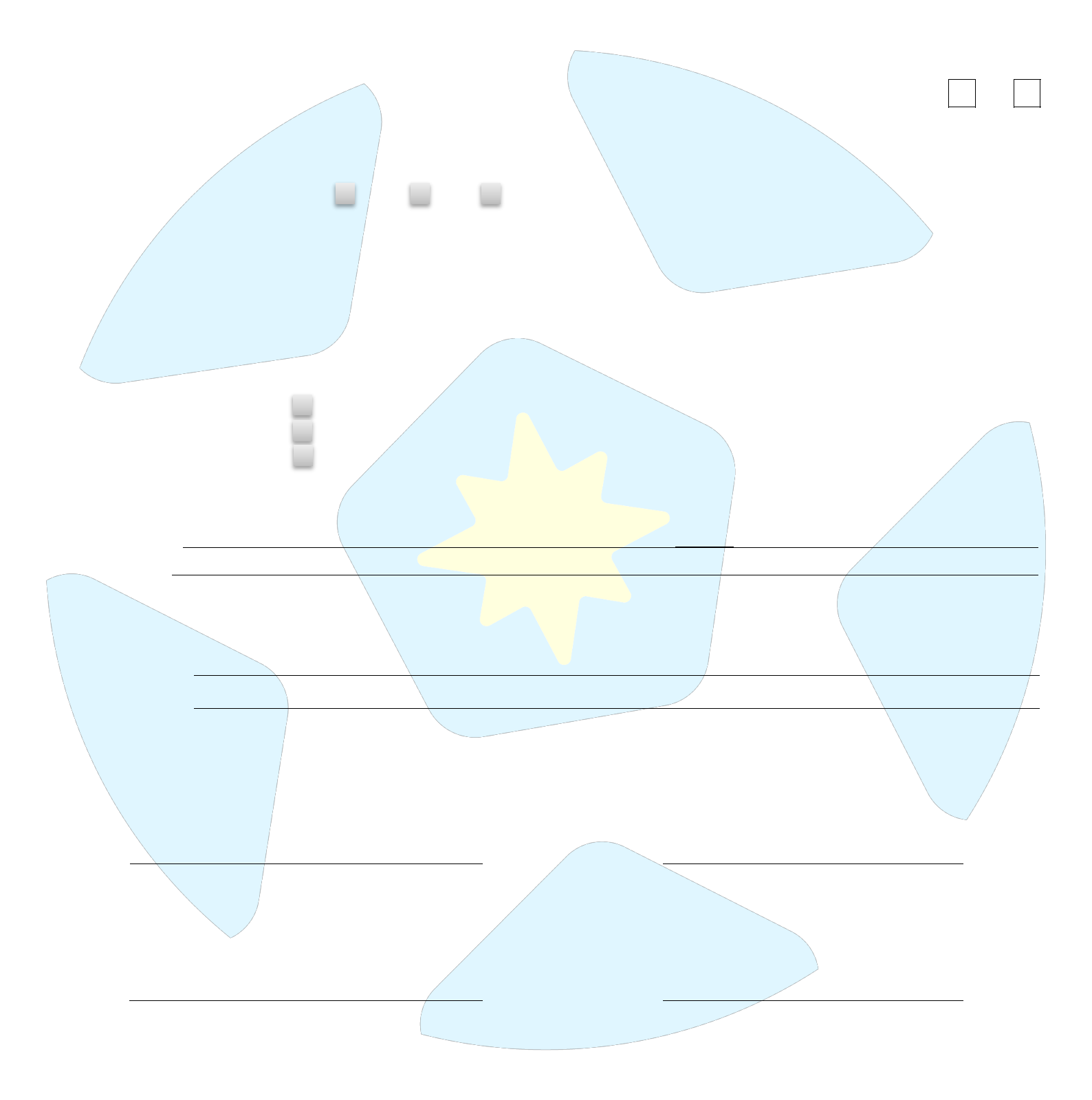 Club de Destino:Liga:En caso de pase:Club de Origen:Liga:Fecha de desvinculación del Club de Origen:	/	/Firma del Representante legal del futbolista(Padre/Madre/Tutor)Firma autorizada por Club de OrigenFirma autorizada por Liga de OrigenFirma del JugadorFirma autorizada por Club de DestinoFirma autorizada por Liga de Destino*El presente formulario no tendrá validez, sin la presentación de Cédula de Identidad de Jugador, Cédula de Identidad de padre, madre o tutor y Partida de Nacimiento o Libreta de Matrimonio.REGLAMENTO DE REGISTRO Y CONTROL DE INSCRIPTOS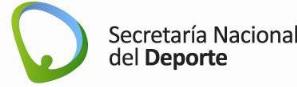 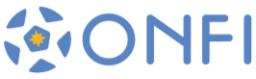 CAPÍTULO I. DISPOSICIONES GENERALES: El presente reglamento establece las condiciones a ser cumplidas, para permitir la participación de los niños, niñas y adolescentes en la práctica del fútbol infantil a través de ONFI y las organizaciones afiliadas, entrando en vigencia a partir del día 1 de febrero de 2021. ONFI se regirá por el sistema COMET, a través de su Departamento de Registro y Control de Inscriptos (en adelante: DRCI).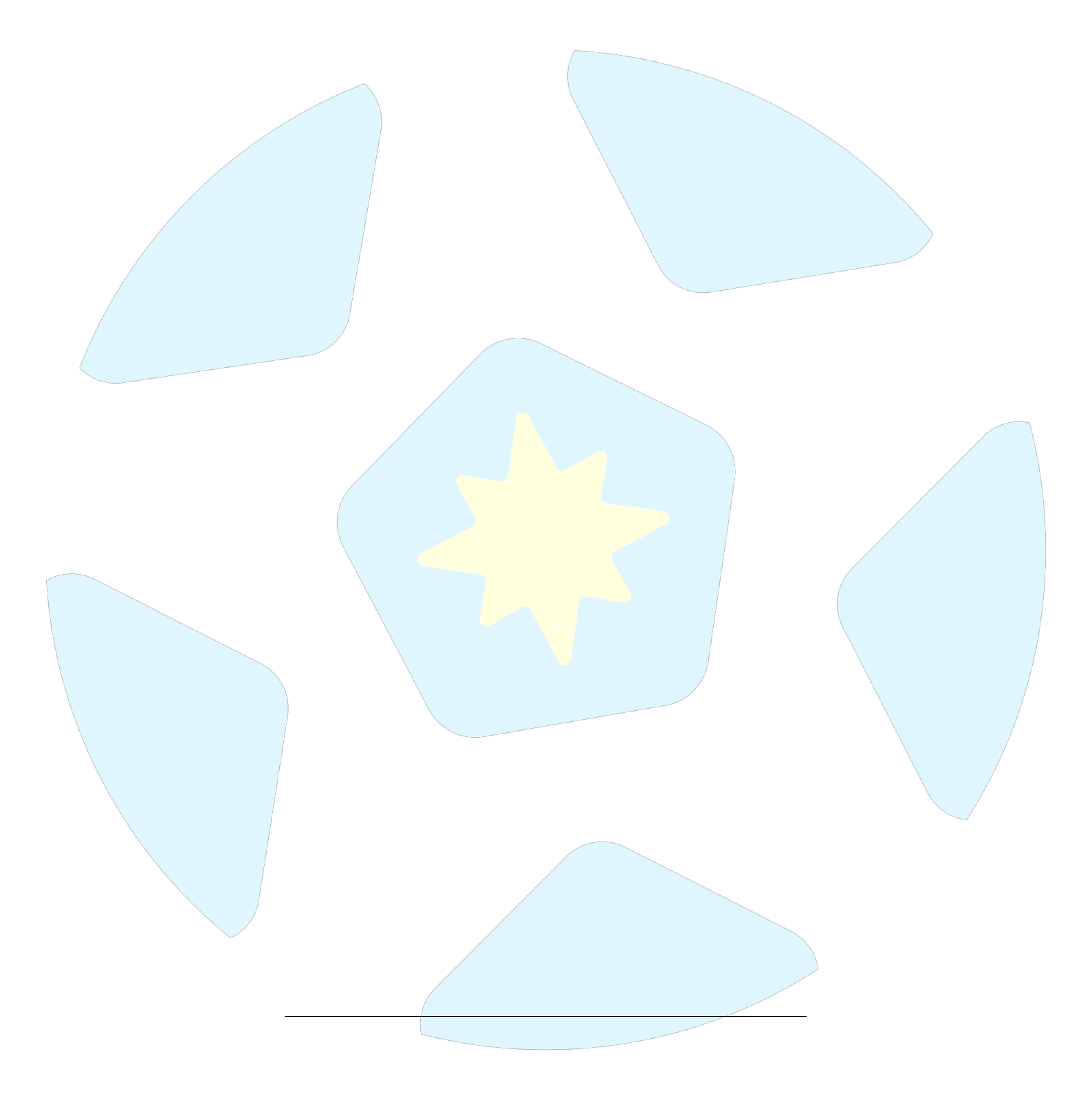 Para ser jugadores habilitados, los niños, niñas y adolescentes deberán encontrarse en estado “verificado” en el sistema COMET.En caso de que se utilicen jugadores no verificados en el sistema COMET los Clubes y las Ligas serán pasibles de las sanciones establecidas en el Capítulo VI del presente reglamento.Si por error, ONFI concediera equivocadamente un registro o pase, habilitando a un jugador para actuar por determinado club, no se hará recaer sobre el jugador y club aludidos sanción de especie alguna, durante el tiempo que aquel hubiera actuado. Cesa esa disposición, desde el momento de la notificación que rectifica aquella resolución.CAPÍTULO II. DE LA INSCRIPCIÓN (FICHAJE) Art.1) La inscripción es el registro obligatorio de los jugadores del fútbol infantil que comienzan su actuación en ONFI.Art.2) El registro se realiza mediante la presentación del formulario de inscripción (único a nivel nacional) completado y adjuntando la documentación exigida en el mismo. El trámite debe ser realizado por la Liga, quien es la responsable ante ONFI por las inscripciones efectuadas.Art.3) Para los Jugadores extranjeros, regirá lo previsto en los artículos 19 y 19 BIS del Reglamento sobre el Estatuto de la Transferencia de los Jugadores de FIFA.Art.4) Las inscripciones de los jugadores primarios y los pases de los jugadores libres pueden realizarse en cualquier momento del año.CAPITULO III. DE LOS PASES Art.5) Los mismos se producen cuando un jugador que se encuentra verificado en el sistema COMET, solicita pase a otra institución dentro de la misma liga u otra liga. Pueden ser:5.1) Pases 5.1.1) Todos los pases serán con consentimiento, excepto los pases justificados y los pases de jugadores libres. 5.1.2) El período de pases será desde el 2 de enero hasta el 30 de abril de cada año.5.2) Pases de Jugadores LIBRES: 5.2.1) Por no registrar actividad oficial en los últimos 180 días corridos, desde el último partido jugado y que esté registrado en el formulario. 5.2.2) Por provenir de instituciones disueltas, desafiliadas, que decidan no participar en la temporada o, que no presenten la categoría a la que pertenece el jugador, independientemente del inicio de la temporada. 5.2.3) La liga será la responsable de corroborar que dicho jugador cumpla la condición de libre.5.3) Pases Justificados Es aquel que se da exclusivamente en los casos de cambio de domicilio. Para justificar el mismo se deberá presentar constancia de escolaridad y constancia del domicilio del padre, madre o tutor.Art. 6) Cada jugador podrá realizar un único pase al año. Quedan excluidos de esta situación, los pases de los jugadores libres y los justificado.El/La abajo firmante:Declara haber leído el Reglamento de Registro y Control de Inscripto y estar de acuerdo con las condiciones establecidas.Declara que su representado no estuvo federado en ningún club de asociación extranjera.Firma del Representante legal del futbolista(Padre/Madre/Tutor)*El presente formulario no tendrá validez, sin la presentación de Cédula de Identidad de Jugador, Cédula de Identidad de padre, madre o tutor y Partida de Nacimiento o Libreta de MatrimonioOrganización Nacional de Fútbol InfantilTelefax 2400 65 56 || 2408 41 38www.onfi.org.uy || secretaria@onfi.org.uyAv. Uruguay 1669 || Montevideo, Uruguay,dede 20FORMULARIO DE INSCRIPCIÓN DE JUGADORESFORMULARIO DE INSCRIPCIÓN DE JUGADORESFORMULARIO DE INSCRIPCIÓN DE JUGADORESFORMULARIO DE INSCRIPCIÓN DE JUGADORESFORMULARIO DE INSCRIPCIÓN DE JUGADORESFORMULARIO DE INSCRIPCIÓN DE JUGADORESFORMULARIO DE INSCRIPCIÓN DE JUGADORESFORMULARIO DE INSCRIPCIÓN DE JUGADORESFORMULARIO DE INSCRIPCIÓN DE JUGADORESDatos del JugadorDatos del JugadorNombre Completo:Nombre Completo:Sexo:MSexo:MSexo:MFCédula de Identidad:Fecha de Nacimiento:Fecha de Nacimiento://Nacionalidad:Nacionalidad:Datos del Representante legal (PadreDatos del Representante legal (PadreDatos del Representante legal (PadreDatos del Representante legal (PadreDatos del Representante legal (PadreDatos del Representante legal (PadreDatos del Representante legal (PadreDatos del Representante legal (PadreMadreMadreTutorTutor)Nombre Completo:Nombre Completo:Nombre Completo:Cédula de Identidad:Teléfono de contacto:Teléfono de contacto:Teléfono de contacto:Teléfono de contacto:Teléfono de contacto:Teléfono de contacto:Teléfono de contacto:Teléfono de contacto:Domicilio:Domicilio:Domicilio:Domicilio:Solicita:•Primera inscripciónPrimera inscripciónPrimera inscripción•Primera inscripciónPrimera inscripciónPrimera inscripción•PasePasePasePase•PasePasePasePase••Pase JustificadoPase JustificadoPase JustificadoPase JustificadoPase Justificado•Pase JustificadoPase JustificadoPase JustificadoPase JustificadoPase Justificado